Campus: EFLCH GuarulhosCampus: EFLCH GuarulhosCampus: EFLCH GuarulhosCurso (s): FilosofiaCurso (s): FilosofiaCurso (s): FilosofiaUnidade Curricular (UC): Estética e Filosofia da Arte: 18 Teses, 82 painéis, Warburg em BenjaminUnidade Curricular (UC): Estética e Filosofia da Arte: 18 Teses, 82 painéis, Warburg em BenjaminUnidade Curricular (UC): Estética e Filosofia da Arte: 18 Teses, 82 painéis, Warburg em BenjaminSubject: Aesthetics and Philosophy of Art: 18 Theses, 82 plates, Warburg on BenjaminSubject: Aesthetics and Philosophy of Art: 18 Theses, 82 plates, Warburg on BenjaminSubject: Aesthetics and Philosophy of Art: 18 Theses, 82 plates, Warburg on BenjaminDisciplina: Estética y Filosofía del Arte: 18 Tesis, 82 paneles, Warburg en BenjaminDisciplina: Estética y Filosofía del Arte: 18 Tesis, 82 paneles, Warburg en BenjaminDisciplina: Estética y Filosofía del Arte: 18 Tesis, 82 paneles, Warburg en BenjaminCódigo da UC: Código da UC: Código da UC: Docente Responsável:  Profa. Lilian SantiagoDocente Responsável:  Profa. Lilian SantiagoContato (e-mail): lsantiago@unifesp.br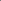 Docente(s) Colaborador(es)/Departamento(s): Docente(s) Colaborador(es)/Departamento(s): Contato (e-mail) (opcional): Ano letivo: 2022Termo: 8Turno: Vespertino e NoturnoNome do Grupo/Módulo/Eixo da UC (se houver): Idioma em que a UC será oferecida: (X) Português(  ) English(  ) Español(  ) Français(  ) Libras(  ) Outros:UC:(  ) Fixa(X) Eletiva(  ) OptativaOferecida como:(X) Disciplina
(  ) Módulo
(  ) Estágio (  ) Outro Oferta da UC: (X) Semestral (  ) AnualAmbiente Virtual de Aprendizagem:(  ) Moodle
(  ) Classroom(  ) Outro (X) Não se aplica Ambiente Virtual de Aprendizagem:(  ) Moodle
(  ) Classroom(  ) Outro (X) Não se aplica Ambiente Virtual de Aprendizagem:(  ) Moodle
(  ) Classroom(  ) Outro (X) Não se aplica Pré-Requisito (s) - Indicar Código e Nome da UC: Pré-Requisito (s) - Indicar Código e Nome da UC: Pré-Requisito (s) - Indicar Código e Nome da UC: Carga horária total (em horas):  90Carga horária total (em horas):  90Carga horária total (em horas):  90Carga horária teórica (em horas): 73Carga horária prática (em horas): 17Carga horária de extensão (em horas):0 Se houver atividades de extensão, indicar código e nome do projeto ou programa vinculado na Pró-Reitoria de Extensão e Cultura (Proec): Se houver atividades de extensão, indicar código e nome do projeto ou programa vinculado na Pró-Reitoria de Extensão e Cultura (Proec): Se houver atividades de extensão, indicar código e nome do projeto ou programa vinculado na Pró-Reitoria de Extensão e Cultura (Proec): Ementa: O curso propõe examinar, por um lado os grandes sistemas da Estética, de outro permitir a reflexão sobre as produções artística na história da culturaEmenta: O curso propõe examinar, por um lado os grandes sistemas da Estética, de outro permitir a reflexão sobre as produções artística na história da culturaEmenta: O curso propõe examinar, por um lado os grandes sistemas da Estética, de outro permitir a reflexão sobre as produções artística na história da culturaConteúdo Programático:A disciplina examina o nascimento e a consolidação da Estética como disciplina, abordando os seus temas principais, a saber, gênio, gosto, natureza, imaginação, experiência estética, desinteresse ou autonomia. Examina, também, as filosofias da arte, desde as abordagens tradicionais que pensam as relações entre a poética e as belas-artes, ou entre mimese e realidade, até as abordagens contemporâneas, voltadas para os temas da intuição, expressão ou comunicação na produção artística, assim como para a questão o que é arte, e para o tema do fim da arte. Objetivos:Gerais:18 teses e 82 painéis ... pretende alocar a célula originária da criação das Teses do conceito de Filosofia da História benjaminiana no método de composição de Aby Warburg: a montagem. Mostrando, assim, que não existe operação mais construtiva, talvez mais histórica, que a produzida pela aguerrida conjunção entre citação e a síntese de restos, isto é, imagens e palavras em um espaço dialético e em um tempo definido como catastrófico.  Atlas, constelações, montagens, conceitos que reuniremos aqui para identificarmos, desde cada modulação, isto é, a iconográfica-antropológica e a filosófica-imagética, a possibilidade da legibilidade da imagem do desastre. Com o princípio da montagem de instantes legíveis e citáveis, o método historiográfico de Benjamin propõe recompor os detritos do passado. Nesse sentido, o passado se torna legível, logo conhecível, à medida que as singularidades começam a se relacionar dinamicamente umas com as outras por virtude de operações de escritura, mas também de leitura, por meio da montagem e da imagem. Benjamin embebe-se da fonte de Aby Warburg no que diz respeito às sobrevivências (Nachlebens) das imagens culturais reconhecidas como parte do repertório do conhecimento histórico, mas também porque a antropologia warburgiana reconhece a operação de reconstrução da relação física entre palavra e imagem. As correspondências que delinearemos aqui entre as práticas de conhecimento histórico de Aby Warburg e de Walter Benjamin procuram testemunhar a existência de um método que transmite o núcleo comum de um modo específico de apreender, tanto as relações entre os elementos de classificação, como as temporalidades que são possíveis de estabelecer a partir de sua mobilização em uma operação de tensão das próprias imagens na sua dinâmica com o tempo. Específicos: Constelar os fragmentos filosóficos das Teses de Walter Benjamin com a iconografia-antropológica do Atlas Mnemosyne de Aby Warbug.Conteúdo programático:Atlas e constelações: Warburg e BenjaminA montagem Mnemosyne: a tarefa do dinamofóricoDas Prinzip der Montage: a tarefa do catadorWarburg:  Painéis Benjamin: TesesConteúdo Programático:A disciplina examina o nascimento e a consolidação da Estética como disciplina, abordando os seus temas principais, a saber, gênio, gosto, natureza, imaginação, experiência estética, desinteresse ou autonomia. Examina, também, as filosofias da arte, desde as abordagens tradicionais que pensam as relações entre a poética e as belas-artes, ou entre mimese e realidade, até as abordagens contemporâneas, voltadas para os temas da intuição, expressão ou comunicação na produção artística, assim como para a questão o que é arte, e para o tema do fim da arte. Objetivos:Gerais:18 teses e 82 painéis ... pretende alocar a célula originária da criação das Teses do conceito de Filosofia da História benjaminiana no método de composição de Aby Warburg: a montagem. Mostrando, assim, que não existe operação mais construtiva, talvez mais histórica, que a produzida pela aguerrida conjunção entre citação e a síntese de restos, isto é, imagens e palavras em um espaço dialético e em um tempo definido como catastrófico.  Atlas, constelações, montagens, conceitos que reuniremos aqui para identificarmos, desde cada modulação, isto é, a iconográfica-antropológica e a filosófica-imagética, a possibilidade da legibilidade da imagem do desastre. Com o princípio da montagem de instantes legíveis e citáveis, o método historiográfico de Benjamin propõe recompor os detritos do passado. Nesse sentido, o passado se torna legível, logo conhecível, à medida que as singularidades começam a se relacionar dinamicamente umas com as outras por virtude de operações de escritura, mas também de leitura, por meio da montagem e da imagem. Benjamin embebe-se da fonte de Aby Warburg no que diz respeito às sobrevivências (Nachlebens) das imagens culturais reconhecidas como parte do repertório do conhecimento histórico, mas também porque a antropologia warburgiana reconhece a operação de reconstrução da relação física entre palavra e imagem. As correspondências que delinearemos aqui entre as práticas de conhecimento histórico de Aby Warburg e de Walter Benjamin procuram testemunhar a existência de um método que transmite o núcleo comum de um modo específico de apreender, tanto as relações entre os elementos de classificação, como as temporalidades que são possíveis de estabelecer a partir de sua mobilização em uma operação de tensão das próprias imagens na sua dinâmica com o tempo. Específicos: Constelar os fragmentos filosóficos das Teses de Walter Benjamin com a iconografia-antropológica do Atlas Mnemosyne de Aby Warbug.Conteúdo programático:Atlas e constelações: Warburg e BenjaminA montagem Mnemosyne: a tarefa do dinamofóricoDas Prinzip der Montage: a tarefa do catadorWarburg:  Painéis Benjamin: TesesConteúdo Programático:A disciplina examina o nascimento e a consolidação da Estética como disciplina, abordando os seus temas principais, a saber, gênio, gosto, natureza, imaginação, experiência estética, desinteresse ou autonomia. Examina, também, as filosofias da arte, desde as abordagens tradicionais que pensam as relações entre a poética e as belas-artes, ou entre mimese e realidade, até as abordagens contemporâneas, voltadas para os temas da intuição, expressão ou comunicação na produção artística, assim como para a questão o que é arte, e para o tema do fim da arte. Objetivos:Gerais:18 teses e 82 painéis ... pretende alocar a célula originária da criação das Teses do conceito de Filosofia da História benjaminiana no método de composição de Aby Warburg: a montagem. Mostrando, assim, que não existe operação mais construtiva, talvez mais histórica, que a produzida pela aguerrida conjunção entre citação e a síntese de restos, isto é, imagens e palavras em um espaço dialético e em um tempo definido como catastrófico.  Atlas, constelações, montagens, conceitos que reuniremos aqui para identificarmos, desde cada modulação, isto é, a iconográfica-antropológica e a filosófica-imagética, a possibilidade da legibilidade da imagem do desastre. Com o princípio da montagem de instantes legíveis e citáveis, o método historiográfico de Benjamin propõe recompor os detritos do passado. Nesse sentido, o passado se torna legível, logo conhecível, à medida que as singularidades começam a se relacionar dinamicamente umas com as outras por virtude de operações de escritura, mas também de leitura, por meio da montagem e da imagem. Benjamin embebe-se da fonte de Aby Warburg no que diz respeito às sobrevivências (Nachlebens) das imagens culturais reconhecidas como parte do repertório do conhecimento histórico, mas também porque a antropologia warburgiana reconhece a operação de reconstrução da relação física entre palavra e imagem. As correspondências que delinearemos aqui entre as práticas de conhecimento histórico de Aby Warburg e de Walter Benjamin procuram testemunhar a existência de um método que transmite o núcleo comum de um modo específico de apreender, tanto as relações entre os elementos de classificação, como as temporalidades que são possíveis de estabelecer a partir de sua mobilização em uma operação de tensão das próprias imagens na sua dinâmica com o tempo. Específicos: Constelar os fragmentos filosóficos das Teses de Walter Benjamin com a iconografia-antropológica do Atlas Mnemosyne de Aby Warbug.Conteúdo programático:Atlas e constelações: Warburg e BenjaminA montagem Mnemosyne: a tarefa do dinamofóricoDas Prinzip der Montage: a tarefa do catadorWarburg:  Painéis Benjamin: TesesMetodologia de ensino:  Aulas expositivas ministradas pela docente responsávelAvaliação:  Prova ParcialPainel FinalBibliografia: BENJAMIN, Walter.  Diário de Moscou. Trad. Hildegard Herbol. São Paulo: Companhia das Letras, 1989.BENJAMIN, Walter. O Anjo da História. Trad. João Barrento. Belo Horizonte: Autêntica, 2012.BENJAMIN, Walter. Rua de Mao Única. Trads. Rubens Rodriguez Torres Filho e José Carlos Martins Barbosa. Revisão Técnica. Marcio Seligmann-Silva. São Paulo: Brasiliense, 2012.BENJAMIN, Walter. Passagens. Organização Willi Bolle; colaboração na organização Olgária Matos, Trads. Irene Aron e Cleonice Paes Barreto. Belo Horizonte. Editora UFMG, 2018.WARBURG, Aby. El ritual de la serpiente. Trad. Joaquín Etorena Homaeche. México: Sexto Piso, 2004.WARBURG, Aby. Sandro Botticelli. Nacimiento de Venus y primavera. Trad. Jürgen Dieffenthal. Madri: Casimiro, 2010. WARBURG, Aby.A renovação da antiguidade pagã. Trad. Markus Hediger. Rio de Janeiro: Contraponto, 2013.WARBURG, Aby. Histórias de fantasmas para gente grande. Escritos, esboços e conferências. Trad. Lenin Bicudo Bárbara. São Paulo: Companhia das Letras, 2015.WARBURG, Aby. Diario Romano. Trad. Maurizio Ghelardi. Madri: Siruela, 2016.WARBURG, Aby. A presença do Antigo. Escritos inéditos- V. 1. Trad. Cássio Fernandes. Campinas: Unicamp, 2018.Básica:ECHEVARRÍA, Bolívar. La mirada del Ángel. En torno a las tesis del concepto de história de Walter Benjamin. México: Era, 2005.Lowy, Michel. Walter Benjamin: aviso de Incêndio. Uma Leitura das teses “Sobre o conceito de história”. São Paulo: Boitempo, 2005.MATE, Reyes. Medianoche en la Historia. Comentarios a las tesis de Walter Benjamin. Sobre el concepto de historia. Madrid: Editorial Trotta, 2006.SELIGMANN-SILVA, Márcio.  Sobre o conceito de história. Ed. Crítica. Trad. Adalberto Müller. São Paulo: Alameda, 2020. Complementar:ALSINA, Juan José Lahuerta. Marginalia. Aby Warburg, Carl Einstein. Madri: Ediciones asimétricas, 2015.BAERT, Barbara. “Nymph: Motif, Phantom, Affect. A Contribution to the Study of Aby Warburg (1866-1929)”. Studies in Iconology 1. Leuven: Peeters, 2014. BAÉZ Rubí, Linda. “Un viaje a las fuentes”. Aby Warburg. El Atlas de imágenes Mnemosine. Vol. 2. Ed. Linda Báez Rubí. México: UNAM/Instituto de Investigaciones Científicas, 2012: pp. 11-49. BINSWANGER, LUDWIG; WARBURG, ABY. La curación infinita. Historia clínica de Aby Warburg. Trads. Nicolás Gelormini e María Teresa D’Meza. Buenos Aires: Adriana Hidalgo, 2007.BURUCÚA, José Emilio. Historia, arte, cultura. De Aby Warburg a Carlo Guinzburg. Buenos Aires: Fondo de Cultura Económica, 2007.CARNIA SLOVIN, Francesca. Obsessed by Art. Aby Warburg: his life and his legacy. USA: Xlibris, 2006. CESTELLI GUIDI, Benedetta; MANN, Nicholas (Eds.). Photographs at the Frontier. Aby Warburg in América 1895-1896. Londres: Merrel Holberton; Instituro Aby Warburg, 1998. FERRETTI, Silvia. Cassirer, Panofsky, and Warburg: Symbol, Art, and History. Trad. Richard Price. New Haven: Yale University Press, 1989.FORSTER, Kurt W.  Aby Warburgs Kulturwissenschaft: Ein Blick in die Abgründe der Bilder. Berlim: Matthes & Seitz Berlin, 2018.FREEDBERG, David. Las máscaras de Aby Warburg. Trad. Marta Piñol Lloret. Barcelona: Sans Soleil Ediciones, 2013.GELLEY, Alexander. Benjamin’s Passages: Dreaming, Awakening.  Nova Iorque: Fordham University Press, 2015.GHELARDI, Maurizio. Aby Warburg et la lutte pour le style. Trad. Jérôme Nicolas. Paris: L’écarquillé, 2016.GOMBRICH, E.H. Aby Warburg. Uma biografia intelectual. Trad. Bernardo Moreno Carrillo. Madri: Alianza Editorial, 1992.HURTIG, Marcus Andrew. Antiquity Unleashed: Aby Warburg, Dürer and Mantegna. Paul Holberton Publisher, 2014.JONHSON, Christopher D. Memory, metaphor, and Aby Warburg’s Atlas of Images. Nova Iorque: Cornell University Press, 2012.LESCOURRET, Marie-Anne. Aby Warburg ou la tentation du regard. Paris: Hazan, 2014.MATOS, Olgária Chain Féres. “Walter Benjamin e o zodíaco da vida”. In Benjaminianas. Cultura capitalista e fetichismo contemporâneo. São Paulo: Editora UNESP, 2010: pp. 13-32.MICHAUD, Philippe-Alain. Aby Warburg e a imagem em movimento. Trad. Vera Ribeiro. Rio de Janeiro: CONTRAPONTO, 2013.PAPAPETROS, Spyros. On the Animation of the Inorganic: Art, Architecture, and the Extension of Life. Chicago: University of Chicago Press, 2012. RAMPLEY, Matthew. The Remembrance of Things Past. On Aby M. Warburg and Walter Benjamin. Alemanha: Harrassowitz Varlag, 2000. _____. “Archives of memory: Walter Benjamin’s Arcades Project and Aby Warburg’s Atlas Mnemosyne”. In: COLES, Alex (Ed.). The optic of Walter Benjamin. Londres: Black Dog, 1999. p. 94-117. REGIER, Alexander. “The Magic of the Corner: Walter Benjamin and the Street Names”. The Germanic Review: Literature, Culture, Theory, Vol. 85, no. 3, (2010).SELIGMANN-SILVA, Márcio. “Viver numa casa de vidro é uma virtude revolucionária por excelência”: Walter Benjamin e a paixão pela cidade e pela história “porosas”. Pandaemonium, São Paulo, v. 23, n. 40, mai.-ago. 2020, p. 20-42URUEÑA CALDERÓN, Juan Felipe. El montaje em Aby Warburg y en Walter Benjamin: Un método alternativo para la representación de la violencia. Bogotá: Editorial Universidade del Rosario, 2017.VALDÉS, Adriana. De ángeles y ninfas: Conjeturas sobre la imagen en Warburg y Benjamin. Santiago de Chile: Orjikh Editores, 2012.ZARNOVEANU, Diana Elena. L'image entre réflexion et représentation. Aby Warburg et Walter Benjamin. Tese de Doutorado apresentada ao Departamento de Literatura Comparada da Universidade de Montreal, Canadá, 2013. Cronograma (opcional):  Será disponibilizado no primeiro dia de aulas